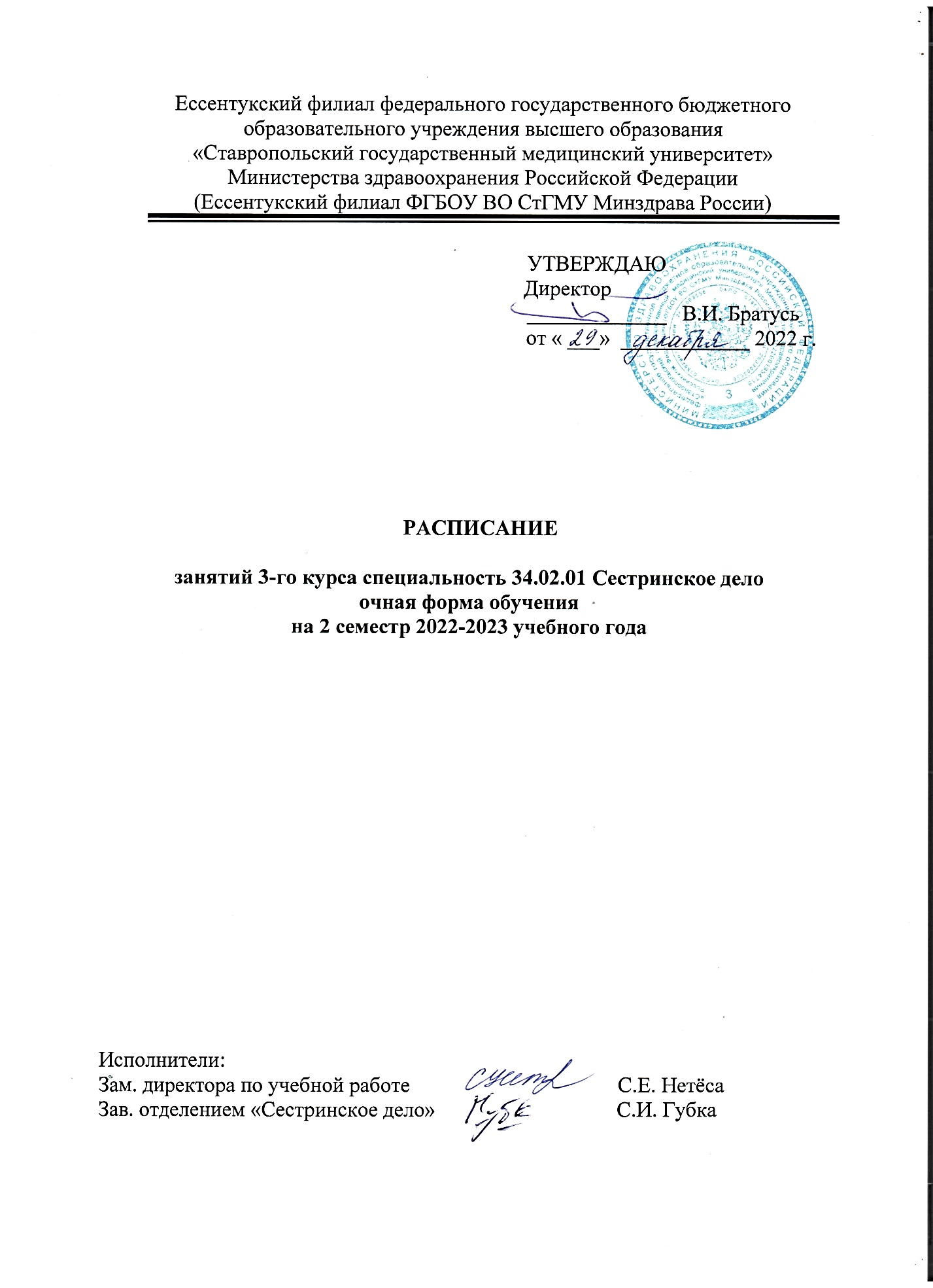 РАСПИСАНИЕ ЗАНЯТИЙ НА 2022-2023 УЧ.ГОДРАСПИСАНИЕ ЗАНЯТИЙ НА 2022-2023 УЧ.ГОДРАСПИСАНИЕ ЗАНЯТИЙ НА 2022-2023 УЧ.ГОДРАСПИСАНИЕ ЗАНЯТИЙ НА 2022-2023 УЧ.ГОДРАСПИСАНИЕ ЗАНЯТИЙ НА 2022-2023 УЧ.ГОДРАСПИСАНИЕ ЗАНЯТИЙ НА 2022-2023 УЧ.ГОД352352ЯНВАРЬЯНВАРЬЯНВАРЬЯНВАРЬЯНВАРЬЯНВАРЬЯНВАРЬЯНВАРЬЯНВАРЬЯНВАРЬЯНВАРЬЯНВАРЬПонедельник299161616232323233030Понедельник8.00 9.35Прав. обесп. проф. деят.Прусакова А.Н.Прав. обесп. проф. деят.Прусакова А.Н.Прав. обесп. проф. деят.Прусакова А.Н.Прав. обесп. проф. деят.Прусакова А.Н.Понедельник9.45 11.20Криз. пом. при остр. стресс. сост.Губка С.И.Криз. пом. при остр. стресс. сост.Губка С.И.Криз. пом. при остр. стресс. сост.Губка С.И.Клин. фарм.Косых А.В.Клин. фарм.Косых А.В.Клин. фарм.Косых А.В.Клин. фарм.Косых А.В.Безоп. жизн.Галеев А.И.Безоп. жизн.Галеев А.И.Понедельник11.50 13.25Осн. реаним.Малова А.А.Осн. реаним.Малова А.А.Осн. реаним.Малова А.А.Осн. реаним.Малова А.А.Осн. реаним.Малова А.А.Осн. реаним.Малова А.А.Осн. реаним.Малова А.А.Осн. реаним.Малова А.А.Осн. реаним.Малова А.А.Понедельник13.35 15.10Общ. здор. и здрав.Мещерина С.Г.Общ. здор. и здрав.Мещерина С.Г.Общ. здор. и здрав.Мещерина С.Г.Общ. здор. и здрав.Мещерина С.Г.Общ. здор. и здрав.Мещерина С.Г.Общ. здор. и здрав.Мещерина С.Г.Общ. здор. и здрав.Мещерина С.Г.Общ. здор. и здрав.Мещерина С.Г.Общ. здор. и здрав.Мещерина С.Г.Понедельник15.20 17.00Клин. фарм.Косых А.В.Клин. фарм.Косых А.В.Клин. фарм.Косых А.В.Иностр. языкЛимаренко М.В.Понедельник17.05 18.40Вторник31010171717242424243131Вторник8.00 9.35Клин. фарм.Косых А.В.Клин. фарм.Косых А.В.Клин. фарм.Косых А.В.Клин. фарм.Косых А.В.Клин. фарм.Косых А.В.Клин. фарм.Косых А.В.Вторник9.45 11.20Мед. катастрофГусева М.Н.Мед. катастрофГусева М.Н.Мед. катастрофГусева М.Н.Мед. катастрофГусева М.Н.Мед. катастрофГусева М.Н.Мед. катастрофГусева М.Н.Мед. катастрофГусева М.Н.Мед. катастрофГусева М.Н.Мед. катастрофГусева М.Н.Вторник11.50 13.25Клин. фарм.Косых А.В.Клин. фарм.Косых А.В.Клин. фарм.Косых А.В.Мед. катастрофГусева М.Н.Мед. катастрофГусева М.Н.Мед. катастрофГусева М.Н.Прав. обесп. проф. деят.Прусакова А.Н.Прав. обесп. проф. деят.Прусакова А.Н.Вторник13.35 15.10Прав. обесп. проф. деят.Прусакова А.Н.Прав. обесп. проф. деят.Прусакова А.Н.Прав. обесп. проф. деят.Прусакова А.Н.Мед. катастрофГусева М.Н.Мед. катастрофГусева М.Н.Мед. катастрофГусева М.Н.Вторник15.20 17.00Вторник17.05 18.40Среда4111118181825252525Среда8.00 9.35Физ. культураСтороженко Т.Н.Физ. культураСтороженко Т.Н.Физ. культураСтороженко Т.Н.Физ. культураСтороженко Т.Н.Физ. культураСтороженко Т.Н.Физ. культураСтороженко Т.Н.Физ. культураСтороженко Т.Н.Среда9.45 11.20Криз. пом. при остр. стресс. сост.Губка С.И.Криз. пом. при остр. стресс. сост.Губка С.И.Криз. пом. при остр. стресс. сост.Губка С.И.Безоп. жизн.(МК)Малова А.А.Безоп. жизн.(МК)Малова А.А.Безоп. жизн.(МК)Малова А.А.Безоп. жизн.(МК)Малова А.А.Среда11.50 13.25Клин. фарм.Косых А.В.Клин. фарм.Косых А.В.Клин. фарм.Косых А.В.Осн. реаним.Малова А.А.Осн. реаним.Малова А.А.Осн. реаним.Малова А.А.Среда13.35 15.10Осн. реаним.Малова А.А.Осн. реаним.Малова А.А.Осн. реаним.Малова А.А.Среда15.20 17.00Среда17.05 18.40Четверг5121219191926262626Четверг8.00 9.35Прав. обесп. проф. деят.Прусакова А.Н.Прав. обесп. проф. деят.Прусакова А.Н.Четверг9.45 11.20Клин. фарм.Косых А.В.Клин. фарм.Косых А.В.Иностр. языкДрофа И.ВИностр. языкЛимаренко М.В.Иностр. языкЛимаренко М.В.Иностр. языкДрофа И.ВИностр. языкДрофа И.ВИностр. языкЛимаренко М.В.Иностр. языкЛимаренко М.В.Четверг11.50 13.25Осн. реаним.Малова А.А.Осн. реаним.Малова А.А.Осн. реаним.Малова А.А.Осн. реаним.Малова А.А.Осн. реаним.Малова А.А.Осн. реаним.Малова А.А.Осн. реаним.Малова А.А.Осн. реаним.Малова А.А.Осн. реаним.Малова А.А.Четверг13.35 15.10Общ. здор. и здрав.Мещерина С.Г.Общ. здор. и здрав.Мещерина С.Г.Прав. обесп. проф. деят.Прусакова А.Н.Прав. обесп. проф. деят.Прусакова А.Н.Прав. обесп. проф. деят.Прусакова А.Н.Прав. обесп. проф. деят.Прусакова А.Н.Прав. обесп. проф. деят.Прусакова А.Н.Прав. обесп. проф. деят.Прусакова А.Н.Прав. обесп. проф. деят.Прусакова А.Н.Четверг15.20 17.00Физ. культураСтороженко Т.Н.Физ. культураСтороженко Т.Н.Общ. здор. и здрав.Мещерина С.Г.Общ. здор. и здрав.Мещерина С.Г.Общ. здор. и здрав.Мещерина С.Г.Общ. здор. и здрав.Мещерина С.Г.Общ. здор. и здрав.Мещерина С.Г.Общ. здор. и здрав.Мещерина С.Г.Общ. здор. и здрав.Мещерина С.Г.Четверг17.05 18.40Пятница6131320202027272727Пятница8.00 9.35Пятница9.45 11.20Безоп. жизн.Галеев А.И.Безоп. жизн.Галеев А.И.Прав. обесп. проф. деят.Прусакова А.Н.Прав. обесп. проф. деят.Прусакова А.Н.Прав. обесп. проф. деят.Прусакова А.Н.Прав. обесп. проф. деят.Прусакова А.Н.Прав. обесп. проф. деят.Прусакова А.Н.Прав. обесп. проф. деят.Прусакова А.Н.Прав. обесп. проф. деят.Прусакова А.Н.Пятница11.50 13.25Мед. катастрофГусева М.Н.Мед. катастрофГусева М.Н.Мед. катастрофГусева М.Н.Мед. катастрофГусева М.Н.Мед. катастрофГусева М.Н.Мед. катастрофГусева М.Н.Мед. катастрофГусева М.Н.Мед. катастрофГусева М.Н.Мед. катастрофГусева М.Н.Пятница13.35 15.10Прав. обесп. проф. деят.Прусакова А.Н.Прав. обесп. проф. деят.Прусакова А.Н.Мед. катастрофГусева М.Н.Мед. катастрофГусева М.Н.Клин. фарм.Косых А.В.Клин. фарм.Косых А.В.Клин. фарм.Косых А.В.Клин. фарм.Косых А.В.Осн. реаним.Малова А.А.Пятница15.20 17.00Мед. катастрофГусева М.Н.Мед. катастрофГусева М.Н.Клин. фарм.Косых А.В.Клин. фарм.Косых А.В.Клин. фарм.Косых А.В.Клин. фарм.Косых А.В.Осн. реаним.Малова А.А.Пятница17.05 18.40Суббота 7141421212128282828Суббота 8.00 9.35Клин. фарм.Косых А.В.Клин. фарм.Косых А.В.День консультаций,отработок, самостоятельной работы студентов, метод.работы преподавателейДень консультаций,отработок, самостоятельной работы студентов, метод.работы преподавателейДень консультаций,отработок, самостоятельной работы студентов, метод.работы преподавателейДень консультаций,отработок, самостоятельной работы студентов, метод.работы преподавателейДень консультаций,отработок, самостоятельной работы студентов, метод.работы преподавателейДень консультаций,отработок, самостоятельной работы студентов, метод.работы преподавателейДень консультаций,отработок, самостоятельной работы студентов, метод.работы преподавателейСуббота 9.45 11.20Прав. обесп. проф. деят.Прусакова А.Н.Прав. обесп. проф. деят.Прусакова А.Н.День консультаций,отработок, самостоятельной работы студентов, метод.работы преподавателейДень консультаций,отработок, самостоятельной работы студентов, метод.работы преподавателейДень консультаций,отработок, самостоятельной работы студентов, метод.работы преподавателейДень консультаций,отработок, самостоятельной работы студентов, метод.работы преподавателейДень консультаций,отработок, самостоятельной работы студентов, метод.работы преподавателейДень консультаций,отработок, самостоятельной работы студентов, метод.работы преподавателейДень консультаций,отработок, самостоятельной работы студентов, метод.работы преподавателейСуббота 11.50 13.25Иностр. языкДрофа И.ВИностр. язык   Лимаренко М.В.День консультаций,отработок, самостоятельной работы студентов, метод.работы преподавателейДень консультаций,отработок, самостоятельной работы студентов, метод.работы преподавателейДень консультаций,отработок, самостоятельной работы студентов, метод.работы преподавателейДень консультаций,отработок, самостоятельной работы студентов, метод.работы преподавателейДень консультаций,отработок, самостоятельной работы студентов, метод.работы преподавателейДень консультаций,отработок, самостоятельной работы студентов, метод.работы преподавателейДень консультаций,отработок, самостоятельной работы студентов, метод.работы преподавателейСуббота 13.35 15.10Общ. здор. и здрав.Мещерина С.Г.Общ. здор. и здрав.Мещерина С.Г.Суббота 15.20 17.00Суббота 17.05 18.40352352ФЕВРАЛЬФЕВРАЛЬФЕВРАЛЬФЕВРАЛЬФЕВРАЛЬФЕВРАЛЬФЕВРАЛЬФЕВРАЛЬФЕВРАЛЬФЕВРАЛЬФЕВРАЛЬПонедельник66132020202727Понедельник8.00 9.35Клин. фарм.Косых А.В.Клин. фарм.Косых А.В.Мед. катастрофГусева М.Н.Физ. культураСтороженко Т.Н.Физ. культураСтороженко Т.Н.Физ. культураСтороженко Т.Н.Понедельник9.45 11.20Иностр. языкДрофа И.ВИностр. языкЛимаренко М.В.Мед. катастрофГусева М.Н.Безоп. жизн.Галеев А.И.Безоп. жизн.Галеев А.И.Безоп. жизн.Галеев А.И.Криз. пом. при остр. стресс. сост.Губка С.И.Понедельник11.50 13.25Осн. реаним.Малова А.А.Осн. реаним.Малова А.А.Осн. реаним.Малова А.А.Осн. реаним.Малова А.А.Мед. катастрофГусева М.Н.Мед. катастрофГусева М.Н.Мед. катастрофГусева М.Н.Криз. пом. при остр. стресс. сост.Губка С.И.Понедельник13.35 15.10Общ. здор. и здрав.Мещерина С.Г.Общ. здор. и здрав.Мещерина С.Г.Иностр. языкДрофа И.ВКлин. фарм.Косых А.В.Общ. здор. и здрав.Мещерина С.Г.Общ. здор. и здрав.Мещерина С.Г.Общ. здор. и здрав.Мещерина С.Г.Иностр. языкЛимаренко М.В.Понедельник15.20 17.00Клин. фарм.Косых А.В.Клин. фарм.Косых А.В.Клин. фарм.Косых А.В.Клин. фарм.Косых А.В.Криз. пом. при остр. стресс. сост.Губка С.И.Понедельник17.05 18.40Криз. пом. при остр. стресс. сост.Губка С.И.Вторник77141421212828Вторник8.00 9.35Безоп. жизн.Галеев А.И.Безоп. жизн.Галеев А.И.Безоп. жизн.Галеев А.И.Безоп. жизн.Галеев А.И.Клин. фарм.Косых А.В.Клин. фарм.Косых А.В.Безоп. жизн.Галеев А.И.Безоп. жизн.Галеев А.И.Вторник9.45 11.20Мед. катастрофГусева М.Н.Мед. катастрофГусева М.Н.Мед. катастрофГусева М.Н.Мед. катастрофГусева М.Н.Клин. фарм.Косых А.В.Клин. фарм.Косых А.В.Безоп. жизн.Галеев А.И.Безоп. жизн.Галеев А.И.Вторник11.50 13.25Осн. реаним.Малова А.А.Иностр. языкЛимаренко М.В.Мед. катастрофГусева М.Н.Иностр. язык     Лимаренко М.В.Осн. реаним.Малова А.А.Общ. здор. и здрав.Мещерина С.Г.Общ. здор. и здрав.Мещерина С.Г.Осн. реаним.Малова А.А.Общ. здор. и здрав.  Мещерина С.Г.Вторник13.35 15.10Осн. реаним.Малова А.А.Мед. катастрофГусева М.Н.Осн. реаним.Малова А.А.Общ. здор. и здрав.Мещерина С.Г.Общ. здор. и здрав.Мещерина С.Г.Осн. реаним.Малова А.А.Общ. здор. и здрав.  Мещерина С.Г.Вторник15.20 17.00Прав. обесп. проф. деят.Прусакова А.Н.Вторник17.05 18.40Прав. обесп. проф. деят.Прусакова А.Н.Среда11881515222222Среда8.00 9.35Физ. культураСтороженко Т.Н.Физ. культураСтороженко Т.Н.Физ. культураСтороженко Т.Н.Физ. культураСтороженко Т.Н.Физ. культураСтороженко Т.Н.Физ. культураСтороженко Т.Н.Физ. культураСтороженко Т.Н.Физ. культураСтороженко Т.Н.Физ. культураСтороженко Т.Н.Среда9.45 11.20Безоп. жизн.(МК)Малова А.А.Безоп. жизн.(МК)Малова А.А.Криз. пом. при остр. стресс. сост.Губка С.И.Криз. пом. при остр. стресс. сост.Губка С.И.Криз. пом. при остр. стресс. сост.Губка С.И.Криз. пом. при остр. стресс. сост.Губка С.И.Криз. пом. при остр. стресс. сост.Губка С.И.Криз. пом. при остр. стресс. сост.Губка С.И.Криз. пом. при остр. стресс. сост.Губка С.И.Среда11.50 13.25Безоп. жизн.Галеев А.И.Безоп. жизн.Галеев А.И.Безоп. жизн.Галеев А.И.Безоп. жизн.Галеев А.И.Клин. фарм.Косых А.В.Клин. фарм.Косых А.В.Клин. фарм.Косых А.В.Клин. фарм.Косых А.В.Клин. фарм.Косых А.В.Среда13.35 15.10Клин. фарм.Косых А.В.Клин. фарм.Косых А.В.Клин. фарм.Косых А.В.Клин. фарм.Косых А.В.Прав. обесп. проф. деят.Прусакова А.Н.Прав. обесп. проф. деят.Прусакова А.Н.Прав. обесп. проф. деят.Прусакова А.Н.Среда15.20 17.00Среда17.05 18.40Четверг2916232323Четверг8.00 9.35Клин. фарм.Косых А.В.Клин. фарм.Косых А.В.Мед. катастрофГусева М.Н.Мед. катастрофГусева М.Н.Четверг9.45 11.20Иностр. языкДрофа И.ВКлин. фарм.Косых А.В.Клин. фарм.Косых А.В.Мед. катастрофГусева М.Н.Мед. катастрофГусева М.Н.Четверг11.50 13.25Осн. реаним.Малова А.А.Осн. реаним.Малова А.А.Осн. реаним.Малова А.А.Осн. реаним.Малова А.А.Общ. здор. и здрав.Мещерина С.Г.Мед. катастрофГусева М.Н.Четверг13.35 15.10Общ. здор. и здрав.Мещерина С.Г.Общ. здор. и здрав.Мещерина С.Г.Общ. здор. и здрав.Мещерина С.Г.Мед. катастрофГусева М.Н.Четверг15.20 17.00Криз. пом. при остр. стресс. сост.Губка С.И.Четверг17.05 18.40Криз. пом. при остр. стресс. сост.Губка С.И.Пятница33101017242424Пятница8.00 9.35Прав. обесп. проф. деят.Прусакова А.Н.Прав. обесп. проф. деят.Прусакова А.Н.Клин. фарм.Косых А.В.Прав. обесп. проф. деят.Прусакова А.Н.Пятница9.45 11.20Безоп. жизн.Галеев А.И.Безоп. жизн.Галеев А.И.Клин. фарм.Косых А.В.Прав. обесп. проф. деят.Прусакова А.Н.Пятница11.50 13.25Мед. катастрофГусева М.Н.Мед. катастрофГусева М.Н.Мед. катастрофГусева М.Н.Мед. катастрофГусева М.Н.Мед. катастрофГусева М.Н.Мед. катастрофГусева М.Н.Пятница13.35 15.10Мед. катастрофГусева М.Н.Криз. пом. при остр. стресс. сост.Губка С.И.Мед. катастрофГусева М.Н.Мед. катастрофГусева М.Н.Пятница15.20 17.00Мед. катастрофГусева М.Н.Криз. пом. при остр. стресс. сост.Губка С.И.Мед. катастрофГусева М.Н.Мед. катастрофГусева М.Н.Пятница17.05 18.40Суббота 441111181825Суббота 8.00 9.35День консультаций,отработок, самостоятельной работы студентов, метод.работы преподавателейДень консультаций,отработок, самостоятельной работы студентов, метод.работы преподавателейДень консультаций,отработок, самостоятельной работы студентов, метод.работы преподавателейДень консультаций,отработок, самостоятельной работы студентов, метод.работы преподавателейДень консультаций,отработок, самостоятельной работы студентов, метод.работы преподавателейДень консультаций,отработок, самостоятельной работы студентов, метод.работы преподавателейОбщ. здор. и здрав.Мещерина С.Г.Общ. здор. и здрав.Мещерина С.Г.Осн. реаним.Малова А.А.Суббота 9.45 11.20День консультаций,отработок, самостоятельной работы студентов, метод.работы преподавателейДень консультаций,отработок, самостоятельной работы студентов, метод.работы преподавателейДень консультаций,отработок, самостоятельной работы студентов, метод.работы преподавателейДень консультаций,отработок, самостоятельной работы студентов, метод.работы преподавателейДень консультаций,отработок, самостоятельной работы студентов, метод.работы преподавателейДень консультаций,отработок, самостоятельной работы студентов, метод.работы преподавателейОбщ. здор. и здрав.Мещерина С.Г.Общ. здор. и здрав.Мещерина С.Г.Осн. реаним.Малова А.А.Суббота 11.50 13.25День консультаций,отработок, самостоятельной работы студентов, метод.работы преподавателейДень консультаций,отработок, самостоятельной работы студентов, метод.работы преподавателейДень консультаций,отработок, самостоятельной работы студентов, метод.работы преподавателейДень консультаций,отработок, самостоятельной работы студентов, метод.работы преподавателейДень консультаций,отработок, самостоятельной работы студентов, метод.работы преподавателейДень консультаций,отработок, самостоятельной работы студентов, метод.работы преподавателейОбщ. здор. и здрав.Мещерина С.Г.Суббота 13.35 15.10Общ. здор. и здрав.Мещерина С.Г.Суббота 15.20 17.00Суббота 17.05 18.40352352МАРТМАРТМАРТМАРТМАРТМАРТМАРТМАРТМАРТМАРТМАРТМАРТПонедельник6613131313202027Понедельник8.00 9.35Безоп. жизн.Галеев А.И.Безоп. жизн.Галеев А.И.Безоп. жизн.Галеев А.И.Безоп. жизн.Галеев А.И.Безоп. жизн.Галеев А.И.Безоп. жизн.Галеев А.И.Понедельник9.45 11.20Прав. обесп. проф. деят.Прусакова А.Н.Безоп. жизн.Галеев А.И.Безоп. жизн.Галеев А.И.Безоп. жизн.Галеев А.И.Безоп. жизн.Галеев А.И.Безоп. жизн.Галеев А.И.Безоп. жизн.Галеев А.И.Понедельник11.50 13.25Прав. обесп. проф. деят.Прусакова А.Н.Мед. катастрофГусева М.Н.Безоп. жизн.(МК)Малова А.А.Безоп. жизн.(МК)Малова А.А.Безоп. жизн.(МК)Малова А.А.Безоп. жизн.(МК)Малова А.А.Физ. культураСтороженко Т.Н.Физ. культураСтороженко Т.Н.Понедельник13.35 15.10Клин. фарм.Косых А.В.Мед. катастрофГусева М.Н.Безоп. жизн.(МК)Малова А.А.Безоп. жизн.(МК)Малова А.А.Безоп. жизн.(МК)Малова А.А.Безоп. жизн.(МК)Малова А.А.УП 03.01Понедельник15.20 17.00Клин. фарм.Косых А.В.Криз. пом. при остр. стресс. сост.Губка С.И.УП 03.01Понедельник17.05 18.40Иностр. языкДрофа И.ВКриз. пом. при остр. стресс. сост.Губка С.И.УП 03.01Вторник7714141414212128Вторник8.00 9.35Безоп. жизн.Галеев А.И.Безоп. жизн.Галеев А.И.Безоп. жизн.Галеев А.И.Безоп. жизн.Галеев А.И.Вторник9.45 11.20Безоп. жизн.Галеев А.И.Безоп. жизн.Галеев А.И.Иностр. языкДрофа И.ВИностр. язык   Лимаренко М.В.Иностр. язык   Лимаренко М.В.Иностр. язык   Лимаренко М.В.Безоп. жизн.Галеев А.И.Безоп. жизн.Галеев А.И.Вторник11.50 13.25Осн. реаним.Малова А.А.Общ. здор. и здрав.Мещерина С.Г.Общ. здор. и здрав.Мещерина С.Г.Осн. реаним.Малова А.А.Осн. реаним.Малова А.А.Осн. реаним.Малова А.А.Общ. здор. и здрав.Мещерина С.Г.Вторник13.35 15.10Осн. реаним.Малова А.А.Общ. здор. и здрав.Мещерина С.Г.Общ. здор. и здрав.Мещерина С.Г.Осн. реаним.Малова А.А.Осн. реаним.Малова А.А.Осн. реаним.Малова А.А.Общ. здор. и здрав.Мещерина С.Г.УП 03.01Вторник15.20 17.00Иностр. языкДрофа И.ВУП 03.01Вторник17.05 18.40УП 03.01Среда111881515222229Среда8.00 9.35Мед. катастрофГусева М.Н.Мед. катастрофГусева М.Н.Безоп. жизн.Галеев А.И.Безоп. жизн.Галеев А.И.Среда9.45 11.20Криз. пом. при остр. стресс. сост.Губка С.И.Криз. пом. при остр. стресс. сост.Губка С.И.Криз. пом. при остр. стресс. сост.Губка С.И.Мед. катастрофГусева М.Н.Мед. катастрофГусева М.Н.Безоп. жизн.Галеев А.И.Безоп. жизн.Галеев А.И.Среда11.50 13.25Клин. фарм.Косых А.В.Клин. фарм.Косых А.В.Клин. фарм.Косых А.В.Мед. катастрофГусева М.Н.Мед. катастрофГусева М.Н.Криз. пом. при остр. стресс. сост.Губка С.И.Криз. пом. при остр. стресс. сост.Губка С.И.Общ. здор. и здрав.Мещерина С.Г.Среда13.35 15.10Безоп. жизн.Галеев А.И.Безоп. жизн.Галеев А.И.Безоп. жизн.Галеев А.И.Иностр. языкДрофа И.ВИностр. языкДрофа И.ВКриз. пом. при остр. стресс. сост.Губка С.И.Криз. пом. при остр. стресс. сост.Губка С.И.Общ. здор. и здрав.Мещерина С.Г.УП 03.01Среда15.20 17.00Безоп. жизн.Галеев А.И.Безоп. жизн.Галеев А.И.Безоп. жизн.Галеев А.И.УП 03.01Среда17.05 18.40УП 03.01Четверг222916161616232330Четверг8.00 9.35Прав. обесп. проф. деят.Прусакова А.Н.Безоп. жизн.Галеев А.И.Безоп. жизн.Галеев А.И.Безоп. жизн.Галеев А.И.Безоп. жизн.Галеев А.И.ПП 03.01Четверг9.45 11.20Общ. здор. и здрав.Мещерина С.Г.Осн. реаним.Малова А.А.Осн. реаним.Малова А.А.Прав. обесп. проф. деят.Прусакова А.Н.Безоп. жизн.Галеев А.И.Безоп. жизн.Галеев А.И.Безоп. жизн.Галеев А.И.Безоп. жизн.Галеев А.И.ПП 03.01Четверг11.50 13.25Общ. здор. и здрав.Мещерина С.Г.Осн. реаним.Малова А.А.Осн. реаним.Малова А.А.Безоп. жизн.Галеев А.И.Безоп. жизн.Галеев А.И.Безоп. жизн.(МК)Малова А.А.Безоп. жизн.(МК)Малова А.А.Безоп. жизн.(МК)Малова А.А.Безоп. жизн.(МК)Малова А.А.ПП 03.01Четверг13.35 15.10Криз. пом. при остр. стресс. сост.Губка С.И.Иностр. языкЛимаренко М.В.Иностр. языкЛимаренко М.В.Безоп. жизн.Галеев А.И.Безоп. жизн.Галеев А.И.Безоп. жизн.(МК)Малова А.А.Безоп. жизн.(МК)Малова А.А.Безоп. жизн.(МК)Малова А.А.Безоп. жизн.(МК)Малова А.А.УП 03.01УП 03.01Четверг15.20 17.00Криз. пом. при остр. стресс. сост.Губка С.И.Прав. обесп. проф. деят.Прусакова А.Н.Физ. культураСтороженко Т.Н.Физ. культураСтороженко Т.Н.Физ. культураСтороженко Т.Н.Физ. культураСтороженко Т.Н.УП 03.01УП 03.01Четверг17.05 18.40Прав. обесп. проф. деят.Прусакова А.Н.УП 03.01УП 03.01Пятница3331017242431Пятница8.00 9.35Безоп. жизн.Галеев А.И.Безоп. жизн.Галеев А.И.Безоп. жизн.Галеев А.И.Клин. фарм.Косых А.В.Криз. пом. при остр. стресс. сост.Губка С.И.Криз. пом. при остр. стресс. сост.Губка С.И.Криз. пом. при остр. стресс. сост.Губка С.И.ПП 03.01Пятница9.45 11.20Безоп. жизн.Галеев А.И.Безоп. жизн.Галеев А.И.Безоп. жизн.Галеев А.И.Клин. фарм.Косых А.В.Криз. пом. при остр. стресс. сост.Губка С.И.Криз. пом. при остр. стресс. сост.Губка С.И.Криз. пом. при остр. стресс. сост.Губка С.И.ПП 03.01Пятница11.50 13.25Мед. катастрофГусева М.Н.Мед. катастрофГусева М.Н.Клин. фарм.Косых А.В.Криз. пом. при остр. стресс. сост.Губка С.И.Осн. реаним.Малова А.А.ПП 03.01Пятница13.35 15.10Мед. катастрофГусева М.Н.Мед. катастрофГусева М.Н.Клин. фарм.Косых А.В.Криз. пом. при остр. стресс. сост.Губка С.И.Осн. реаним.Малова А.А.Мед. катастрофГусева М.Н.УП 03.01УП 03.01Пятница15.20 17.00Криз. пом. при остр. стресс. сост.Губка С.И.Мед. катастрофГусева М.Н.УП 03.01УП 03.01Пятница17.05 18.40Криз. пом. при остр. стресс. сост.Губка С.И.Мед. катастрофГусева М.Н.УП 03.01УП 03.01Суббота 4441111181818182525Суббота 8.00 9.35День консультаций,отработок, самостоятельной работы студентов, метод.работы преподавателейДень консультаций,отработок, самостоятельной работы студентов, метод.работы преподавателейДень консультаций,отработок, самостоятельной работы студентов, метод.работы преподавателейДень консультаций,отработок, самостоятельной работы студентов, метод.работы преподавателейДень консультаций,отработок, самостоятельной работы студентов, метод.работы преподавателейДень консультаций,отработок, самостоятельной работы студентов, метод.работы преподавателейДень консультаций,отработок, самостоятельной работы студентов, метод.работы преподавателейСуббота 9.45 11.20День консультаций,отработок, самостоятельной работы студентов, метод.работы преподавателейДень консультаций,отработок, самостоятельной работы студентов, метод.работы преподавателейДень консультаций,отработок, самостоятельной работы студентов, метод.работы преподавателейДень консультаций,отработок, самостоятельной работы студентов, метод.работы преподавателейДень консультаций,отработок, самостоятельной работы студентов, метод.работы преподавателейДень консультаций,отработок, самостоятельной работы студентов, метод.работы преподавателейДень консультаций,отработок, самостоятельной работы студентов, метод.работы преподавателейСуббота 11.50 13.25День консультаций,отработок, самостоятельной работы студентов, метод.работы преподавателейДень консультаций,отработок, самостоятельной работы студентов, метод.работы преподавателейДень консультаций,отработок, самостоятельной работы студентов, метод.работы преподавателейДень консультаций,отработок, самостоятельной работы студентов, метод.работы преподавателейДень консультаций,отработок, самостоятельной работы студентов, метод.работы преподавателейДень консультаций,отработок, самостоятельной работы студентов, метод.работы преподавателейДень консультаций,отработок, самостоятельной работы студентов, метод.работы преподавателейСуббота 13.35 15.10УП 03.01УП 03.01Суббота 15.20 17.00Прав. обесп. проф. деят.Прусакова А.Н.УП 03.01УП 03.01Суббота 17.05 18.40Прав. обесп. проф. деят.Прусакова А.Н.УП 03.01УП 03.01352352АПРЕЛЬАПРЕЛЬАПРЕЛЬАПРЕЛЬАПРЕЛЬПонедельник3101724Понедельник8.00 9.35ПП 03.01Экзаменационная сессияПДППДППонедельник9.45 11.20ПП 03.01Экзаменационная сессияПДППДППонедельник11.50 13.25ПП 03.01Экзаменационная сессияПДППДППонедельник13.35 15.10Понедельник15.20 17.00Понедельник17.05 18.40Вторник4111825Вторник8.00 9.35ПП 03.01Экзаменационная сессияПДПВторник9.45 11.20ПП 03.01Экзаменационная сессияПДПВторник11.50 13.25ПП 03.01Экзаменационная сессияПДПВторник13.35 15.10Вторник15.20 17.00Вторник17.05 18.40Среда5121926Среда8.00 9.35ПП 03.01Экзаменационная сессияПДППДПСреда9.45 11.20ПП 03.01Экзаменационная сессияПДППДПСреда11.50 13.25ПП 03.01Экзаменационная сессияПДППДПСреда13.35 15.10ПДПСреда15.20 17.00Среда17.05 18.40Четверг6132027Четверг8.00 9.35Экзаменационная сессияПДППДППДПЧетверг9.45 11.20Экзаменационная сессияПДППДППДПЧетверг11.50 13.25Экзаменационная сессияПДППДППДПЧетверг13.35 15.10ПДПЧетверг15.20 17.00Четверг17.05 18.40Пятница7142128Пятница8.00 9.35Экзаменационная сессияПДППДППДППятница9.45 11.20Экзаменационная сессияПДППДППДППятница11.50 13.25Экзаменационная сессияПДППДППДППятница13.35 15.10ПДППятница15.20 17.00Пятница17.05 18.40Суббота 18152229Суббота 8.00 9.35ПП 03.01Экзаменационная сессияПДППДППДПСуббота 9.45 11.20ПП 03.01Экзаменационная сессияПДППДППДПСуббота 11.50 13.25ПП 03.01Экзаменационная сессияПДППДППДПСуббота 13.35 15.10Суббота 15.20 17.00Суббота 17.05 18.40352352МАЙМАЙМАЙМАЙМАЙПонедельник18152229Понедельник8.00 9.35Подготовка к ГИАПодготовка к ГИАПодготовка к ГИАПонедельник9.45 11.20Подготовка к ГИАПодготовка к ГИАПодготовка к ГИАПонедельник11.50 13.25Подготовка к ГИАПодготовка к ГИАПодготовка к ГИАПонедельник13.35 15.10Понедельник15.20 17.00Понедельник17.05 18.40Вторник29162330Вторник8.00 9.35ПДППодготовка к ГИАПодготовка к ГИАПодготовка к ГИАВторник9.45 11.20ПДППодготовка к ГИАПодготовка к ГИАПодготовка к ГИАВторник11.50 13.25ПДППодготовка к ГИАПодготовка к ГИАПодготовка к ГИАВторник13.35 15.10ПДПВторник15.20 17.00Вторник17.05 18.40Среда310172431Среда8.00 9.35ПДППДППодготовка к ГИАПодготовка к ГИАПодготовка к ГИАСреда9.45 11.20ПДППДППодготовка к ГИАПодготовка к ГИАПодготовка к ГИАСреда11.50 13.25ПДППДППодготовка к ГИАПодготовка к ГИАПодготовка к ГИАСреда13.35 15.10ПДПСреда15.20 17.00Среда17.05 18.40Четверг4111825Четверг8.00 9.35ПДППодготовка к ГИАПодготовка к ГИАПодготовка к ГИАЧетверг9.45 11.20ПДППодготовка к ГИАПодготовка к ГИАПодготовка к ГИАЧетверг11.50 13.25ПДППодготовка к ГИАПодготовка к ГИАПодготовка к ГИАЧетверг13.35 15.10ПДПЧетверг15.20 17.00Четверг17.05 18.40Пятница5121926Пятница8.00 9.35ПДППодготовка к ГИАПодготовка к ГИАПодготовка к ГИАПятница9.45 11.20ПДППодготовка к ГИАПодготовка к ГИАПодготовка к ГИАПятница11.50 13.25ПДППодготовка к ГИАПодготовка к ГИАПодготовка к ГИАПятница13.35 15.10Пятница15.20 17.00Пятница17.05 18.40Суббота 6132027Суббота 8.00 9.35ПДППодготовка к ГИАПодготовка к ГИАПодготовка к ГИАСуббота 9.45 11.20ПДППодготовка к ГИАПодготовка к ГИАПодготовка к ГИАСуббота 11.50 13.25ПДППодготовка к ГИАПодготовка к ГИАПодготовка к ГИАСуббота 13.35 15.10Суббота 15.20 17.00Суббота 17.05 18.40352352ИЮНЬИЮНЬИЮНЬИЮНЬИЮНЬПонедельник5121926Понедельник8.00 9.35Подготовка к ГИАГИАКаникулыПонедельник9.45 11.20Подготовка к ГИАГИАКаникулыПонедельник11.50 13.25Подготовка к ГИАГИАКаникулыПонедельник13.35 15.10Понедельник15.20 17.00Понедельник17.05 18.40Вторник6132027Вторник8.00 9.35Подготовка к ГИАГИАГИАКаникулыВторник9.45 11.20Подготовка к ГИАГИАГИАКаникулыВторник11.50 13.25Подготовка к ГИАГИАГИАКаникулыВторник13.35 15.10Вторник15.20 17.00Вторник17.05 18.40Среда7142128Среда8.00 9.35Подготовка к ГИАГИАГИАКаникулыСреда9.45 11.20Подготовка к ГИАГИАГИАКаникулыСреда11.50 13.25Подготовка к ГИАГИАГИАКаникулыСреда13.35 15.10Среда15.20 17.00Среда17.05 18.40Четверг18152229Четверг8.00 9.35Подготовка к ГИАГИАГИАГИАКаникулыЧетверг9.45 11.20Подготовка к ГИАГИАГИАГИАКаникулыЧетверг11.50 13.25Подготовка к ГИАГИАГИАГИАКаникулыЧетверг13.35 15.10Четверг15.20 17.00Четверг17.05 18.40Пятница29162330Пятница8.00 9.35Подготовка к ГИАГИАГИАКаникулыПятница9.45 11.20Подготовка к ГИАГИАГИАКаникулыПятница11.50 13.25Подготовка к ГИАГИАГИАКаникулыПятница13.35 15.10Пятница15.20 17.00Пятница17.05 18.40Суббота 3101724Суббота 8.00 9.35Подготовка к ГИАГИАГИАКаникулыСуббота 9.45 11.20Подготовка к ГИАГИАГИАКаникулыСуббота 11.50 13.25Подготовка к ГИАГИАГИАКаникулыСуббота 13.35 15.10Суббота 15.20 17.00Суббота 17.05 18.40